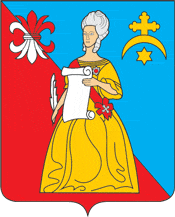 ГОРОДСКАЯ ДУМАгородского поселения «Город Кремёнки»                                                                         Жуковского района Калужской областиРЕШЕНИЕ__29.01.2015__                                                                                 № __5__________ОБ УТВЕРЖДЕНИИ ПОРЯДКА НАЗНАЧЕНИЯ, ВЫПЛАТЫ,ПРИОСТАНОВЛЕНИЯ И ВОЗОБНОВЛЕНИЯ ЕЖЕМЕСЯЧНОЙ СОЦИАЛЬНОЙВЫПЛАТЫ К ПЕНСИИ ЛИЦАМ, ЗАМЕЩАВШИМ МУНИЦИПАЛЬНЫЕ ДОЛЖНОСТИМУНИЦИПАЛЬНОЙ СЛУЖБЫ ОРГАНОВ МЕСТНОГО САМОУПРАВЛЕНИЯГОРОДСКОГО ПОСЕЛЕНИЯ «ГОРОД КРЕМЕНКИ»В соответствии со ст. 48 Устава муниципального образования городское поселение «Город Кременки» Городская Дума городского поселения «Город Кременки»:РЕШАЕТ:1. Утвердить порядок назначения, выплаты, приостановления и возобновления ежемесячной социальной выплаты к пенсии лицам, замещавшим муниципальные должности муниципальной службы органов местного самоуправления городского поселения «Город Кременки»  (приложение 1).2. Настоящее Решение вступает в силу с со дня официального опубликования и распространяется на правоотношения возникшие с 01  января 2015 года.Заместитель председателяГородской Думы городского поселения«Город Кременки»                                                                                    О.В.Проказова                                 Приложение № 1к РешениюГородской Думыгородского поселения«Город Кременки»от 29.01.2015 г. № 5ПОРЯДОК НАЗНАЧЕНИЯ, ВЫПЛАТЫ, ПРИОСТАНОВЛЕНИЯИ ВОЗОБНОВЛЕНИЯ ЕЖЕМЕСЯЧНОЙ СОЦИАЛЬНОЙ ВЫПЛАТЫК ПЕНСИИ ЛИЦАМ, ЗАМЕЩАВШИМ МУНИЦИПАЛЬНЫЕ ДОЛЖНОСТИМУНИЦИПАЛЬНОЙ СЛУЖБЫ ОРГАНОВ МЕСТНОГО САМОУПРАВЛЕНИЯГОРОДСКОГО ПОСЕЛЕНИЯ «ГОРОД КРЕМЕНКИ»1. Общие положения1. Лица, замещавшие муниципальные должности муниципальной службы органов местного самоуправления городского поселения «Город Кременки», имеют право на ежемесячную социальную выплату к пенсии в размере 50% должностного оклада при соответствии Положению «О порядке назначения и выплаты ежемесячной доплаты к пенсии лицам, замещавшим муниципальные должности и должности муниципальной службы в органах местного самоуправления муниципального образования городское поселение «Город Кременки». (далее по тексту Положение).2. Размер ежемесячной социальной выплаты к пенсии увеличивается на 3 процента от должностного оклада за каждый полный год стажа муниципальной службы свыше 15 лет, но не более одного оклада.3. Ежемесячная социальная выплата не устанавливается лицам, замещавшим должности муниципальной службы, которым в соответствии с законодательством Российской Федерации и Калужской области назначено ежемесячное пожизненное содержание или установлено дополнительное пожизненное ежемесячное материальное обеспечение либо в соответствии с законодательством Калужской области установлена ежемесячная доплата к пенсии.4. Ежемесячная социальная выплата к пенсии не устанавливается в случае увольнения лица, замещавшего муниципальную должность муниципальной службы, в связи с совершением виновных действий.2. Порядок назначения, выплаты, приостановленияи возобновления ежемесячной социальной выплаты к пенсиилицам, замещавшим муниципальные должности муниципальнойслужбы органов местного самоуправления городского поселения «Город Кременки»1. Ежемесячная социальная выплата назначается на основании письменного заявления лица, замещавшего муниципальную должность муниципальной службы (приложение № 1 к Положению), написанного на имя Главы администрации городского поселения «Город Кременки».2. Одновременно с заявлением представляются следующие документы:- документ, удостоверяющий личность заявителя;- справка органа, назначившего и выплачивающего пенсию, с указанием федерального закона, в соответствии с которым она назначена;- копии документов об освобождении от муниципальной службы, либо муниципальной должности муниципальной службы;- копия трудовой книжки;- справка о периодах муниципальной службы, учитываемых при исчислении стажа муниципальной службы, (приложение № 2 к Положению);- справка о размере должностного оклада (приложение № 3 к Положению);- копию пенсионного удостоверения;- копию документа, подтверждающего номер лицевого счета.3. Заявление и прилагаемые к нему документы представляются в отдел по управлению делами, службы кадров, жилищным и общим вопросам, муниципальному архиву и рассматриваются в месячный срок со дня регистрации комиссией администрации городского поселения «Город Кременки». Состав комиссии назначается Главой Администрации городского поселения «Город Кременки».В случае принятия Комиссией положительного решения издается распоряжение администрации городского поселения «Город Кременки» о назначении заявителю ежемесячной социальной выплаты.В случае отказа в назначении ежемесячной социальной выплаты Комиссия письменно уведомляет об этом заявителя с указанием причин отказа. В назначении пенсии отказывается, если:- заявитель не соответствует требованиям Положения;- заявителем не представлены документы, указанные в Положении.Решение об отказе в назначении ежемесячной социальной выплаты может быть обжаловано в установленном законодательством порядке.4. Распоряжение администрации о назначении ежемесячной социальной выплаты, заключение Комиссии, копии документов, представленных заявителем, направляются в отдел по управлению делами, службы кадров, жилищным и общим вопросам, муниципальному архиву и приобщаются к личному делу заявителя. Личное дело заявителя хранится наравне с документами по кадрам с постоянным сроком хранения.5. Выплата ежемесячной социальной выплаты к пенсии приостанавливается при замещении заявителем муниципальной должности,  муниципальной должности муниципальной службы, выборной муниципальной должности, государственной должности, государственной должности государственной службы.После освобождения от занимаемой должности ранее назначенная ежемесячная социальная выплата возобновляется на прежних условиях.Приостановление и возобновление выплаты ежемесячной социальной выплаты осуществляются на основании распоряжения администрации городского поселения «Город Кременки» и осуществляются с первого числа месяца, следующего за тем в котором наступили соответствующие обстоятельства.Лицо, получающее ежемесячную доплату к пенсии и назначенное на одну из указанных должностей, обязано в пятидневный срок сообщить об этом в письменной форме в Администрацию городского поселения «Город Кременки». При устранении обстоятельств, препятствующих выплате ежемесячной социальной выплаты, выплата возобновляется на основании заявления со дня, следующего за днем увольнения с должности.6. Ежемесячная социальная выплата к пенсии осуществляется Администрацией городского поселения «Город Кременки» на расчетный счет в банке, указанный в заявлении.7. В случае несвоевременного представления получателем ежемесячной социальной выплаты документов, служащих основанием для приостановления выплаты, излишне исчисленные суммы подлежат возврату на счет Администрации городского поселения «Город Кременки», а в случае спора - взыскиваются в порядке, предусмотренном законодательством.3. Порядок исчисления стажа муниципальной службы, дающегоправо на ежемесячную социальную выплату к пенсииПри исчислении стажа муниципальной службы, дающего право на ежемесячную социальную выплату к пенсии, учитываются периоды службы (работы), установленные Законом Калужской области № 30-ОЗ от 28.06.2010 года "О внесении изменений в закон Калужской области о муниципальной службе в Калужской области".